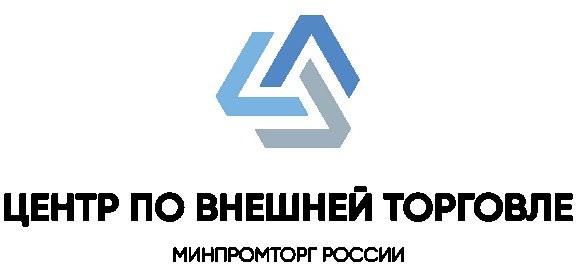 ПРОГРАММА ВЕБИНАРА«Ключевые тенденции во внешней торговле России. Практические инструменты работы в условиях внешних ограничений»3 апреля 2024 г., 10:00-11:30Презентация аналитического обзора «Мониторинг затруднений бизнеса в области закупки импортной продукции, внешнеторговой логистики и проведения международных платежей».Комплаенс риски во внешнеторговой деятельности в условиях применения антироссийских санкцийпочему важно отслеживать решения Группы семи для прогнозирования своего международного бизнеса;различия между санкциями ЕС и США;последствия внесения в санкционные списки физических и юридических лиц в ЕС и США;риски секторальных санкций;почему банки нейтральных стран включили санкции США и ЕС в свои комплаенс процедуры и как это выглядит на практике;экстерриториальное применение санкций США, где проверить свой товар;как спрогнозировать мишень для вторичных санкций США;ответственность за нарушение санкционного режима в ЕС и США;кому доверять: агрегаторам санкций или первоисточникам?Практические инструменты работы в условиях внешних ограничений.Обзор возможностей по проведению платежейКонсультирование по возможностям закупки иностранной продукции в условиях санкцийПереход на аналоги из дружественных странПроверка контрагентовИмпортные бизнес-миссии123376, Москва,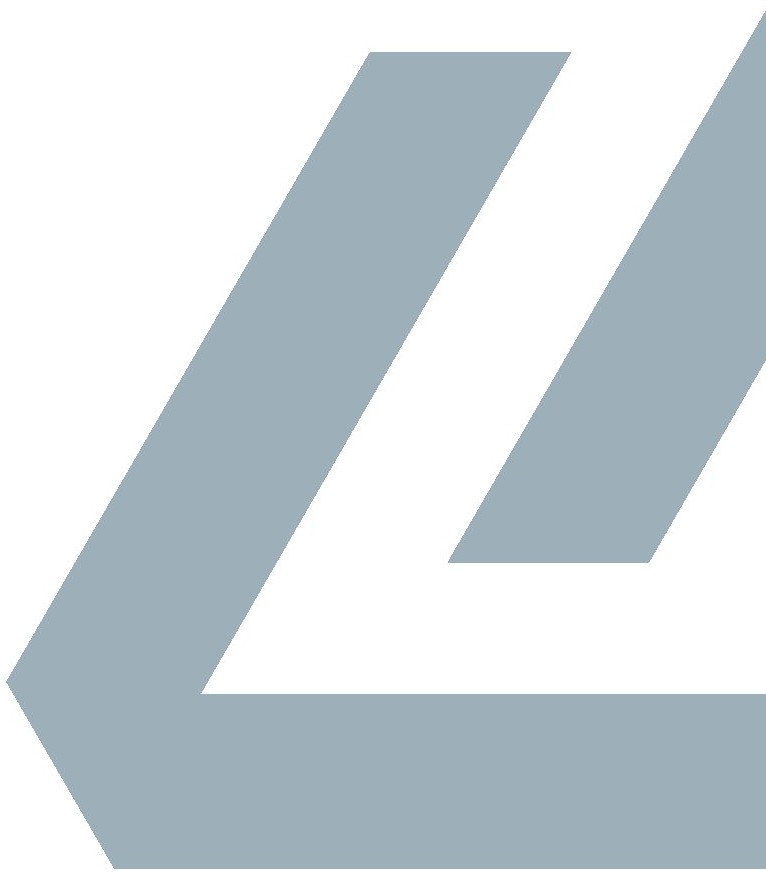 Красная Пресня, 24http://ftac.ru	+7 499 236 74 89